www.detoolz.ro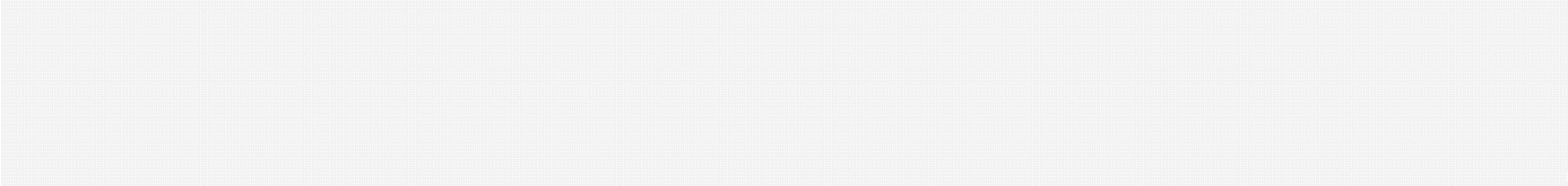 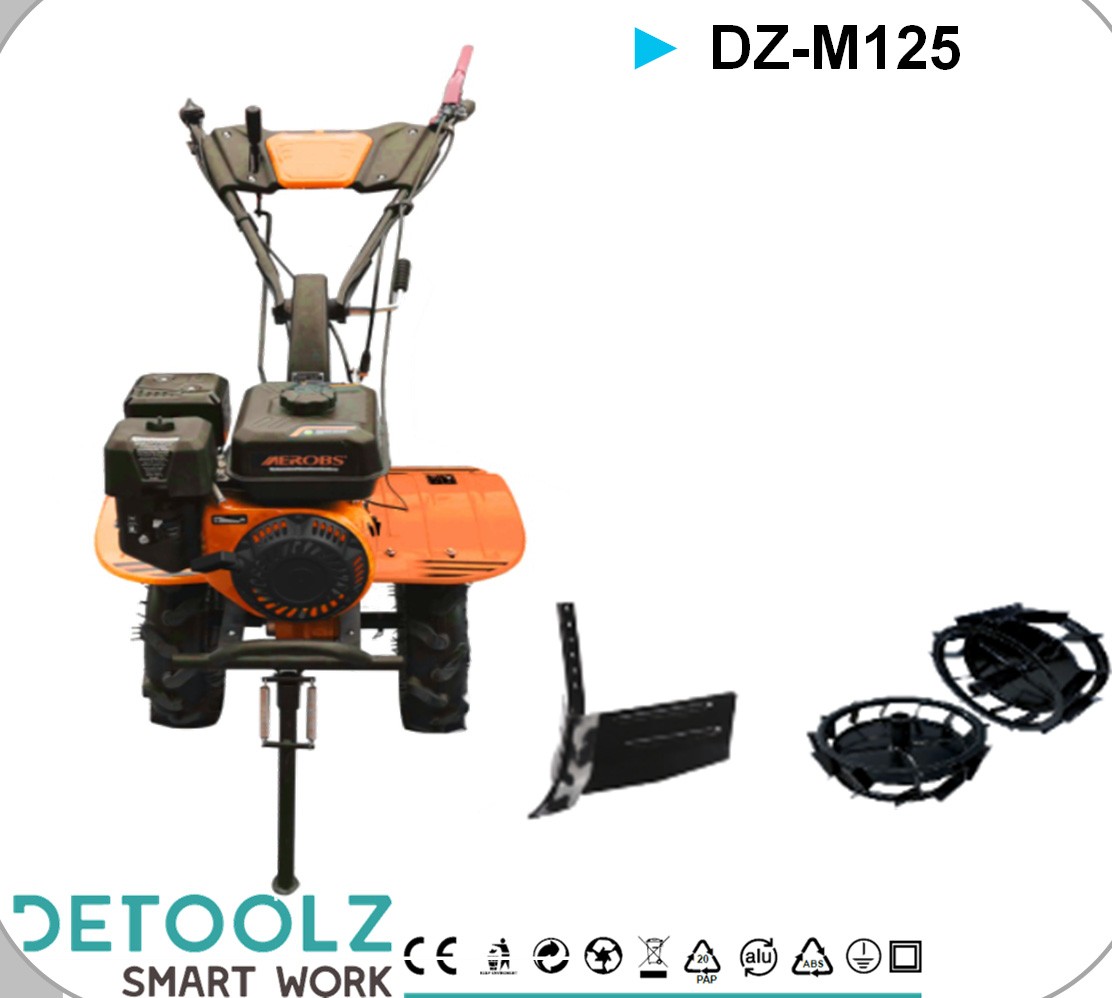 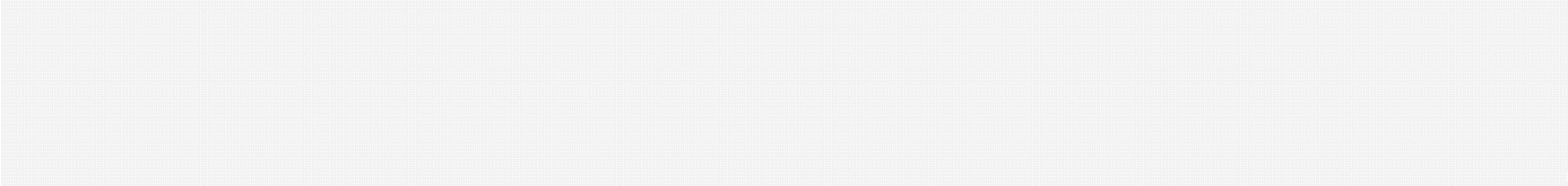 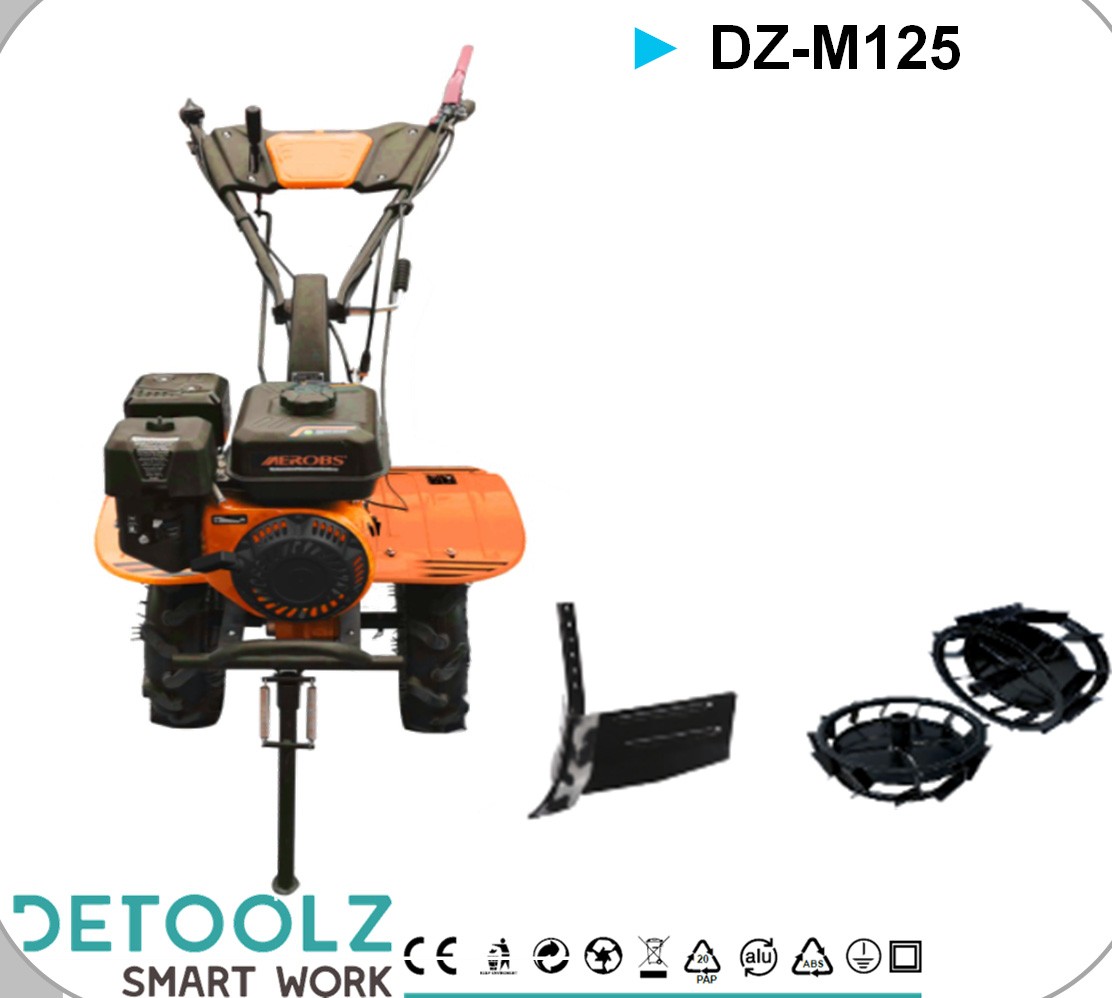 РЪКОВОДСТВО ЗА УПОТРЕБА И ПОДДРЪЖКАВНОСИТЕЛ:  ГОЛДЪН ФИШ СРЛ  ПРОИЗВЕДЕНО В КНР (service@micul-fermier.ro; contact@micul-fermier.ro)Максимална мощност 7,5 КСЕдноцилиндров четиритактов двигателОбем на цилиндъра 212 куб.см.Система за електронно запалване TCIРъчно пускане със стартерно въже2 скорости напред +1 скорост назадГориво – бензин Обем на горивния резервоар 4 L                                                                                                                                                     2022 Всички права са запазениКОД ДОКУМЕТ  OLA‐2022‐12СЪДЪРЖАНИЕ :1. ОБЩА ИННФОРМАЦИЯ	...........................................	4 Уважаеми Клиент,Фирма ГОЛДЪН ФИШ СРЛ непрекъснато се стреми към подобряване  качеството на продуктите и услугите, както и към разширяване и разнообразяване на продуктовото портфолио на наличните продукти, за да Ви предостави пълно удовлетворение. ГОЛДЪН ФИШ СРЛ полага постоянни усилия за поддържане на точността на информацията от това ръководство.  В някои случаи е възможно продуктите да са с различни цветове и нюанси, тъй като са променени от производителя без предизвестие. Предоставените изображения са за информативни цели и могат да съдържат някои разлики, в зависимост от конструктивната конфигурация на продавания продукт.     Моля, прочетете ръководството преди първата употреба и го съхранете внимателно на достъпно място за бъдещи справки. Това ръководство е съвместимо с продукта:                 “Мотофреза 7.5 КС,212 к.см., с регулируем плуг и метални колела DZ-M125”От името на екипа ни Ви благодарим за предоставеното ни доверие чрез закупуването на този продукт и Ви уверяваме в пълното ни съдействие.  Уверени сме, че този нов, модерен, функционален и практичен продукт, произведен от висококачествени материали, ще отговори възможно най-добре и на най-високите Ви изисквания. За да получите най-добри резултати е важно да прочетете всички инструкции от това ръководство. Ръководството за употреба е неразделна част от продукта.   То съдържа важни указания за безопасност, за употребата и изхвърлянето на продукта.   Преди да започнете работа с уреда, прочетете внимателно всички инструкции за работата с него и за безопасността. Производителят не носи отговорност за каквито и да е щети, причинени на хора или на имущество поради неправилния монтаж и употреба на продукта. 3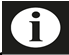 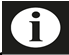 ОБЩА ИНФОРМАЦИЯ Описание на ръководството 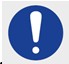 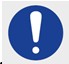 Настоящото ръководство е изготвено въз основа на оригиналните документи на производителя и е предназначено за продажби на местния пазар.  Този документ съдържа всички оригинални указания на производителя. Ръководството отразява актуалния етап на продавания продукт и не може да се счете неподходящо за следващи нови версии, които ще внесат следващи актуализации.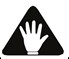 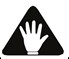 Производителят запазва правото си да извършва това чрез актуализация на ръководствата за употреба и поддръжка, като не е длъжен да актуализира ръководствата на вече продаваните продукти, с изключение на извънредни случаи. Ако имате съмнения или не разбирате напълно представената информация в тома ръководство се свържете с местния сервизен център, оторизирания дистрибутор	 или директно представете искането си на производителя. Уточнява се, че производителят възнамерява да продължи оптимизацията на продукта Ви.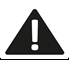 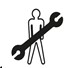 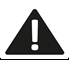 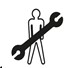 Използване и цел на ръководствотоЗащитете себе си и хората около Вас от нараняване като използване продукта правилно - прочетете ръководството преди първата му употреба и спазвайте всички мерки за безопасност. Целта на ръководството е да Ви представи  начина на ефикасно и безопасно използване и поддръжка, за да е възможна дълготрайната му употреба. Съхранете внимателно ръководството на достъпно място за бъдещи справки.  При загуба или захабяване изискайте копие от дистрибутора ви или директно от производителя.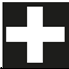 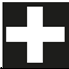 Използвани символи В наръчника ще откриете следните предупреждения: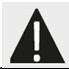 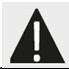 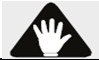 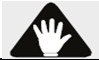 ИНСТРУКЦИИ ЗА БЕЗОПАСНОСТ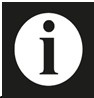 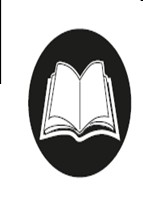 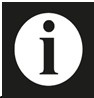 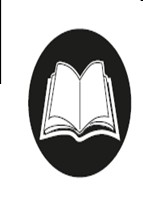 2.1. Общи предпазни меркиМотофреза DZ-M125Запознайте се с ръководството преди да пристъпите към употребата на оборудването. Преди да започнете работа с мотофрезата Ви молим да прочетете внимателно ръководството за употреба.  Не позволявайте на трети лица и деца да използват уреда.  . Не използвайте уреда в работна зона, в която присъстват неоторизирани лица, деца и животни, тъй като отговорността за настъпване на злополуки се носи от потребителя на оборудването. Преди да започнете работа с уреда, прочетете това ръководство с инструкции. Запазете за бъдещи справки, спазвайте съдържащите се препоръки, тъй като това ще помогне да избегнете причиняване на наранявания и повреждане на уреда. Запознайте се със средствата за управление на мотофрезата и със съответните  и функции.    При появата на непредвидени обстоятелства, операторът трябва да знае как да спре спешно частите на мотофрезата отделно, и двигателя и. Операторът трябва да е в добро физическо и ментално здраве, да може да взема бързо решения, ако се наложи.  Забранява се работата с мотофрезата след употреба на алкохол, дрога или на лекарства, които биха могли да забавят реакциите. Мотофрезата е предназначена за сеитбените работи, но и за грижа и третиране на растенията.       Забранено е използването на мотофрезата за други цели.Лична безопасностБъдете нащрек, внимавайте какво правите и бъдете внимателни при работата с  Мотофреза DZ-M125Носете защитни работни дрехи, като дълги панталони,  защитни обувки, устойчиви защитни ръкавици, защитна каска, защитен визьор или защитни очила за очите и качествени тапи за ушите или други средства за предпазване на слуха от шума. Уредът трябва да се пуска според инструкциите от това ръководство.  Уверете се, че спазвате безопасно разстояние между краката Ви и движещите се елементи на оборудването.  Не поставяйте краката или ръцете си под въртящи се елементи.       За повдигате на уреда, двама човека трябва да го хванат за дръжката и  вала на мотофрезата.   Носете специални защитни ръкавици и защитни обувки, не работете с мотофрезата с отворени обувки. ВНИМАНИЕ! - Поддържайте двигателя и ауспуха чисти за предотвратяване на запалване.  Проверявайте внимателно за наличие на листа, растения или течове масло или гориво. Внимавайте с въртящите се части.   Не докосвайте фрезите докато работят. 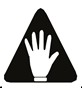 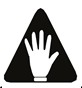 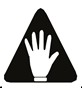 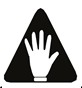 Следете за правилната позиция на уреда по склонове.  Ъгълът на наклон от 10% съответства на повдигане 100 см на хоризонтална равнина.  Не работете по стръмни склонове, за да не загубите контрол над уреда. При работа по склонове или по хълмисти терени, сглобете всички фрези. На лицата, работещи с мотофрезата се  забранява да са на по-ниска равнина от тази оборудването,3. Зареждайте мотофрезата на открито преди пускане на двигателя.  Не отваряйте капака на резервоара и не наливайте гориво, ако двигателят е все още топъл след работа.  Не пълнете резервоара до горе.  Оставете място за разширяване на горивото след зареждане. Налейте горивото до ръба на резервоара (около 4 см от горната част на съда). 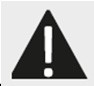 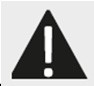 При препъване, изтрийте внимателно излишното количество от повърхността, ако се е разляло гориво.  В никакъв случай не пускайте двигателя докато почиствате повърхността или докато не се изпари бензина.  Винаги затваряйте добре капака на резервоара. 7. За да източите горивото от резервоара за да не бъдат прегазени от работещата мотофреза при загуба на  контрол  над нея.Забранена е работата с фрезата по диагонал на склона.  Движете се само напред, не теглете мотофрезата напред назад.   5.Внимавайте при смяна на посоката на движение  на мотофрезата.Намалете скоростта при камениста почва.  Работата с мотофрезата би трябвало да се    извършва със скоростта, с която ходите, тъй като  при прекомерното и намаляване или увеличаване е налице опасността от препъване, подхлъзване и др.8.  За да регулирате дълбочината на уреда, променете натиска упражняван върху дръжката, натискайки повече или по-малко браздара в земята.9.Не спирайте двигателя, не променяйте основната му позиция!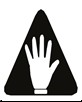 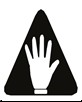 СЪХРАНЕНИЕ И ИЗПОЛЗВАНЕ НА БЕНЗИНБензинът е изключително токсично и запалимо вещество,  поради което е важно да се спазват следните правила за съхранение и употреба: 1. Съхранявайте горивото само в специално проектирани и запечатани съдове. Съхранявайте тубата с бензин на прохладни и тъмни места, далече от искри и открит огън.2. Докато работи, двигателят отделя  газове, които могат да причинят отравяне с газове.  Не използвайте фрезата на закрито или в помещения със слаба вентилация.    6оставете  двигателя на мотофрезата да работи на открито до изразходване на горивото. Транспортът на мотофрезата трябва да се извършва само при празен горивен резервоар и със затворено кранче за гориво. Изчакайте да се охлади уреда преди да го приберете за съхранение. Поради съображение за безопасност, не оставяйте мотофрезата с гориво в резервоара в затворено помещение.  Бензиновите изпарения могат да влязат в контакт с искра или открит огън, в резултат на което да настъпи запалването им. Проверявайте периодично уреда за наличие на повреди или течове от горивната тръба, резервоара и тапата на резервоара за гориво, както и за повреда на ауспуха и защитните пластини.  Сменете навреме елементите, ако се налага.                                 ВНИМАНИЕУредът не е предназначен за ползване от лица (включително деца)  с намалени физически, сензорни или умствени способности или без опит и познания. Децата трябва да бъдат наблюдавани, за да се подсигури, че не играят с уреда.  При ползване на градинско оборудване трябва да се спазват основните мерки за безопасност, за да се намали риска от телесни наранявания.COD DOCUMENT OLA‐2022‐12          ДОПЪЛНИТЕЛНИ ПРЕДПАЗНИ МЕРКИ При стартиране на двигателя, скоростният лост трябва да е в неутрално положение. Ръцете и краката на лицето, използващо мотофрезата не трябва да се доближават до въртящите се части или да са под тези части. При движение на мотофрезата по асфалтиран път, тротоар или улица (или при пресичането им), обърнете внимание на условията на движение, наблюдавайте всички  потенциални рискове, свързани с трафика! Никога не използвайте мотофрезата за превоз на пътник ! При удар на мотофрезата в чужди тела, Ви молим веднага да спрете двигателя и да проверите добре дали двигателят не е повреден; ако е повреден, незабавно трябва да го ремонтирате преди да го пуснете и използвате отново. Винаги трябва да имате предвид условията на околната среда, за да предотвратите подхлъзване или падане.  Ако мотофрезата вибрира по необичаен начин, веднага спрете двигателя ! Проверете двигателя и предавките, за да отриете причината. Това е важно, тъй като необичайните вибрации показват наличието на повреда.  След работа и след като спрете двигателя за извършване на необходимото регулиране, ремонти или зареждане с гориво, проверете за наличието на блокирани предмети между остриетата, отстранете ги, ако има такива.    Преди да пристъпите към почистване, ремонт или проверка на мотофрезата, лицето което я ползва трябва да спре двигателя и да се подсигури, че всички движещи се части са спрели!Емисиите от двигателя са опасни, поради това не използвайте мотофрезата в затворени помещения!  Не използвайте мотофрезата, ако не сте оборудван с подходящите защитни средства или ако не са монтирани защитните му устройства !  Докато двигателят работи, не позволявайте на деца или домашни любимци да се доближават до уреда !   Не претоварвайте двигателя като използвате мотофрезата на много голяма дълбочина или скорост ! Не допускайте работата на мотофрезата с висока скорост по хлъзгав път! Гледайте зад себе си, когато вървите назад.Не позволявайте на преминаващи или гледащи да доближават работещата мотофреза.  Могат да се използват само средствата, оборудването и аксесоарите (като противотежест) позволени от производителя на мотофрезата.   Никога не се опитвайте да използвате мотофрезата при ограничено зрително поле или при слаба светлина !  Внимавайте при употребата на мотофрезата на твърд терен, тъй като е възможно остриетата да не навлязат в земята и да избутат мотофрезата напред.   В такива случаи, пуснете дръжките на мотофрезата и не се опитвайте да я контролирате.  Тя сама ще спре. Никога не използвайте мотофрезата по стръмни склонове ! Внимавайте да не обърнете мотофрезата при качване или слизане по склон.  Ако това се случи е възможно да изтече маслото от маслената баня на двигателя в главата на буталото, блокирайки работата на двигателя. 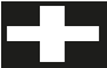 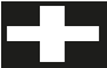 ИНСТРУКЦИИ ЗА ОКАЗВАНЕ НА ПЪРВА ПОМОЩТЕХНИЧЕСКИ ДАННИ ‐ ОПИСАНИЕ НА ПРОДУКТА 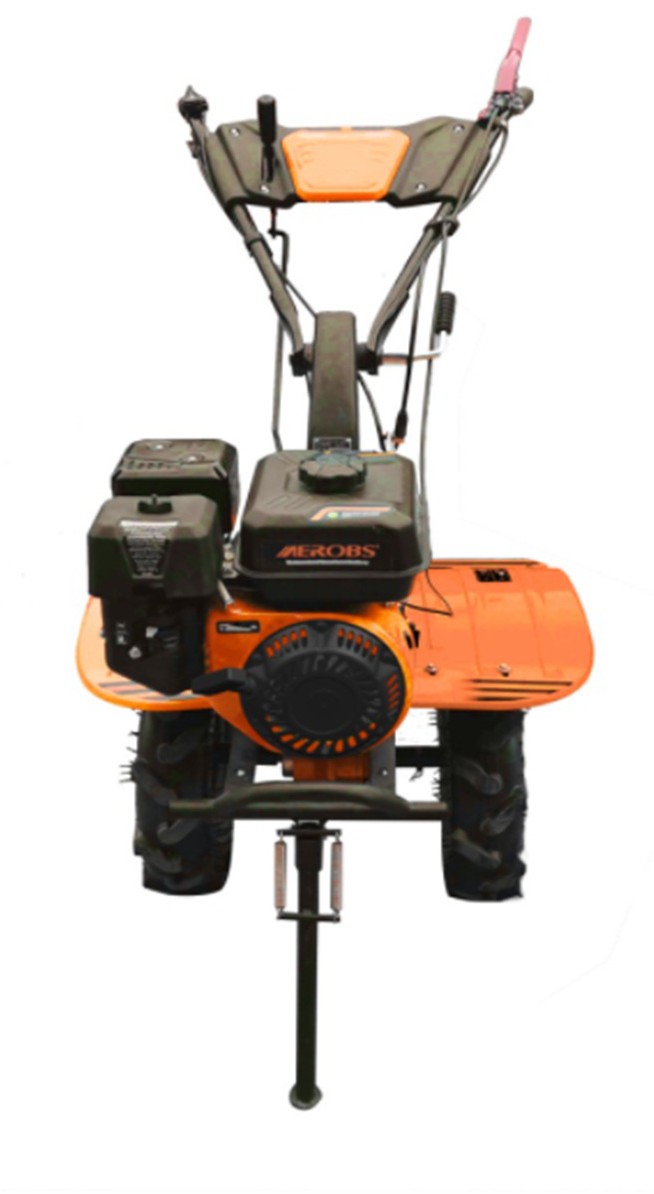 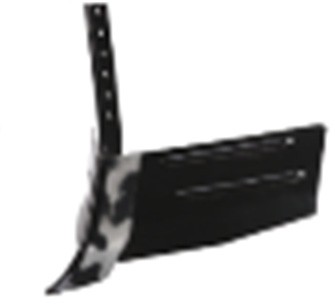 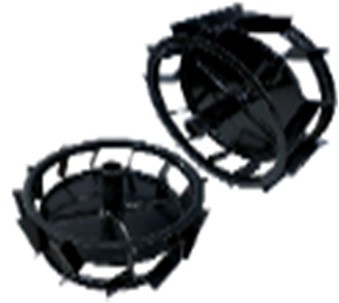 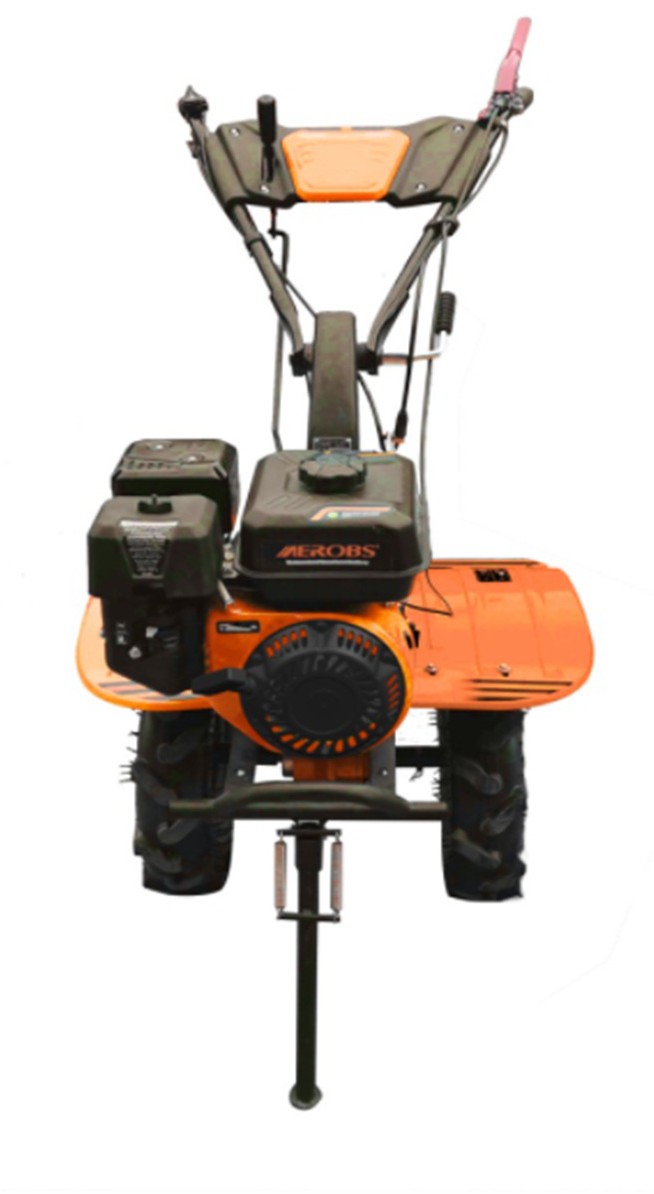 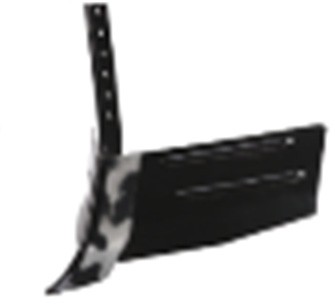 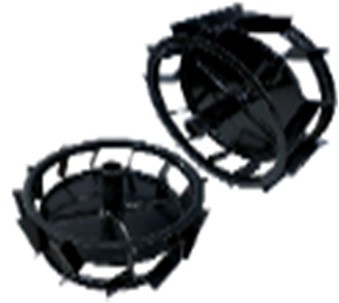 3.1. Описание на продукта DZ‐M125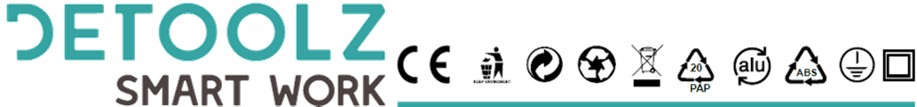 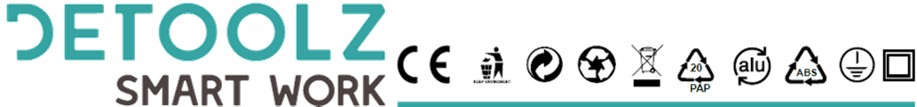 11087	92	Списък на елементите3`46БГ	58COD DOCUMENT OLA‐2022‐123.3.Технически спецификации DZ-M125Мотофреза 7.5 КС,212 к.см., с регулируем плуг и метални колела Избраният от Вас продукт DZ-M125   ще  улесни много работата Ви. Той е с компактни размери, лек, мулти функционален и много ефективен в процеса на обработка на почвата за култивиране.  Оборудван е с 4 тактов едноцилиндров двигател, OHV охлаждан с въздух, с обем на цилиндъра от 212 к.м., развивайки максимална мощност от 7 КС и запалване TCI (Транзисторно контролирано запалване).Може да качва хълмове (лек наклон), може да работи във вода (плитка),  може да върви по неравен терен, движи се свободно и променя посоката си с лекота, специално проектиран за различни работи по обработка на почвата от полета, хълмисти райони, сухи терени, оризови полета, ливади, зеленчукови градини и парници и др. Обработката с фреза (ротационна оран), оран и направата на лехи и транспорта са основните функции на продукта. Освен това, тъй като е оборудван с разнообразни аксесоари, може да се използва за прибиране на реколтата от различни култури, наторяване на почвата, засяване на култури и др. Продуктът е с опростена конструкция, позволяваща лесно отстраняване на проблемите и нисък разход на гориво; продуктът е идеален за микро земеделието. 9ИНСТРУКЦИИ ЗА ПУСКАНЕ В ЕКСПЛОАТАЦИЯ И РАБОТАСглобяване на мотофрезатаОтворете опаковките и отстранете внимателно амбалажа. ВНИМАНИЕ Съхранявайте пластмасовите опаковки далече от деца. Децата не трябва да си играят с найлонови опаковки, торбички, фолио и дребни части.   Налице е опасност от поглъщане и задушаване ! 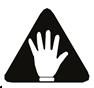 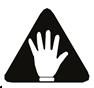 Извадете внимателно всички части от амбалажа, поставете ги на равна работна повърхност. Проверете дали всички части са налице. Ако липсват части, не  пускайте фрезата до доставката и правилния монтаж на всички елементи.  Неспазването на тези предупреждения води до опасност от сериозни наранявания. Изхвърлете опаковката едва след като внимателно проверите уреда, монтирате правилно всички части и пуснете в експлоатация безпроблемно новия уред. Монтаж на оборудване и аксесоари: За да монтирате дадена приставка или aксесоари на мотофрезата, спазвайте инструкциите на производителя им.ПОМОЩЕН КРАКAtașați  piciorul  de  sprijin  al  motocultorului  la  stativ,  atașându-l  la  găurile  corespunzătoare  cu fixatoare.ПОДГОТОВКА ЗА ПУСКАНЕ В ЕКСПЛОАТАЦИЯЗареждане на масло за двигател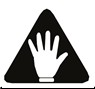 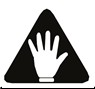 • Поставете мотофрезата на хоризонтална повърхност и отстранете капачката на резервоара,• Допълнете препоръчаното масло ( около 700ml ULEI SAE 15W-40 ) до ниво MAX.• Поставете на място капачката и я затегнете добре.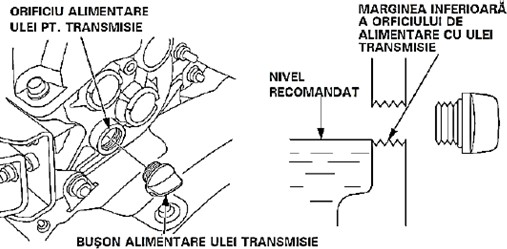 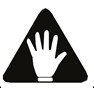 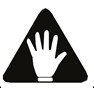 10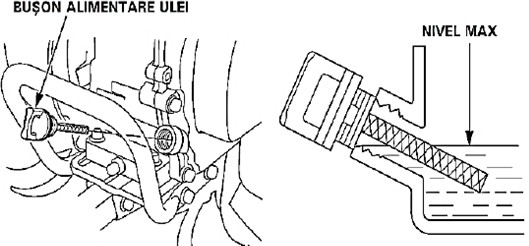 Зареждане на гориво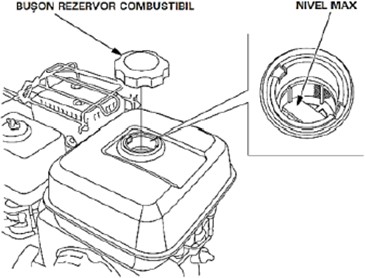 Използвайте безоловен бензин с октаново число COR мин 91. Никога не използвайте стар изменен бензин или смес бензин-масло. Избягвайте навлизането на вода или примеси в резервоара. Стартиране на двигателя 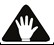 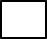 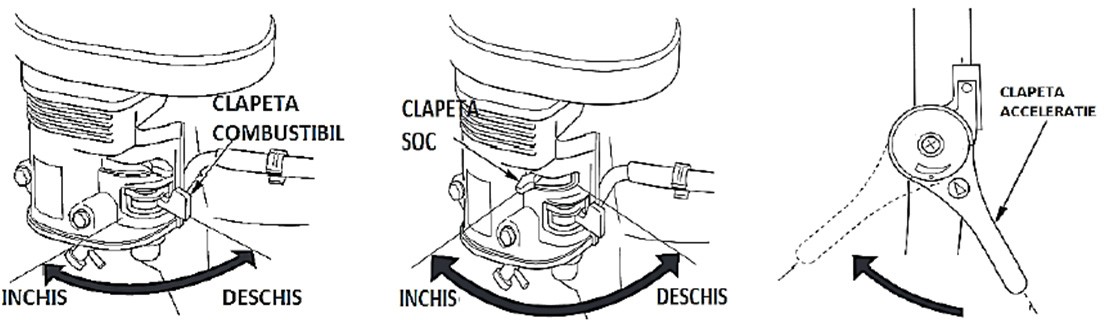 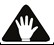 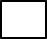 Преместете лоста на клапана за гориво на позиция ON / ВКЛ. При ниски температури, преместете смукача на позиция затворено. Не използвайте смукача, когато двигателят е топъл или при висока температура на въздуха. Преместете превключвателя на двигателя на позиция ON Завъртете дросела на ляво. Установете мотофрезата в неподвижно положение, като я държите с лява ръка за кормилото.  Хванете ръкохватката на стартерното въже, изтеглете го леко, докато стартерът зацепи, енергично дръпнете стартерното въже, доколкото позволява дължината на ръката Ви. НЕ пускайте ръкохватката на стартерното въже, за да се върнете в първоначално положение. Леко го приберете с ръка, за да предотвратите повреждането му. Ако двигателят не стартира е възможно запалителната свещ да е навлажнена. При подобни случаи, развийте свещта и я подсушете, дръпнете стартерното въже няколко пъти, без монтирана свещ, за да се почисти и вентилира горивната камера.  След като стартирате двигателя го оставете да загрее за няколко минути.  Ако смукачът е в позиция ИЗКЛ. , преместете постепенно лоста в позиция ОТВОРЕНО, докато двигателят загрява.  След като загрее, смукачът се отваря напълно, при стабилни обороти на двигателя. 11ИЗПОЛЗВАНЕ НА СЪЕДИНИТЕЛЯ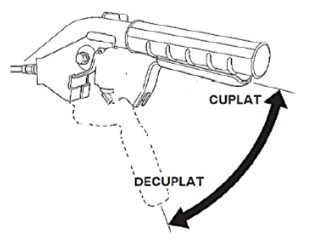 Съединителят се използва при всяка промяна на скоростите или за превключване на задна скорост.  •Превключване: Изтеглете лоста на съединителя.                             •Изключване: освободете лоста на съединителяПУСКАНЕ НА НИСКИ ОБОРОТИ		През първите два часа работа използвайте умерени обороти на работа на двигателя.  Във всички случаи, не пускайте двигателя на прекомерни обороти, за да позволите на движещите се елементи правилните обороти.  След изтичане на времето на работа на ниски обороти, двигателят достига максимални резултати.  След първите два часа работа, проверете дали всички гайки и болтове са добре затегнати и сменете маслото.  (Вижте “СМЯНА НА МАСЛОТО ЗА ДВИГАТЕЛЯ”).ПРЕПОРЪКИ•По време на работа натиснете и леко снишете кормилото, така че шасито да се наклони назад с 5-7º острието на плуга да потъне в почвата. •Ако мотофрезата напредва прекалено бързо, не намалявайте ускорението, а натиснете кормилото, така че острието на плуга да потъне в почвата и да намали скоростта. Продължавайте да натискате кормилото докато фрезите копаят на желаната дълбочина, после намалете натиска върху кормилото. •Ако фрезите навлизат в почвата, но мотофрезата не напредва, натискайте по-леко кормилото и го раздвижете на ляво-дясно. Ако това е помогне, повдигнете острието на плуга с една дупка. •При смяна на посоката натиснете кормилото в желаната посока и завъртането на мотофрезата ще бъде по-лесно. ! Бензинът се поврежда много бързо, поради различни фактори, като излагане на светлина, висока температура и с течение на времето. Поради това, когато мотофрезата не се използва за извършване на земеделски работи, тя следва да се съхранява с празен резервоар.  В най-неблагоприятния случай, бензинът може да се повреди за 30 дни.   Използването на замърсен бензин може да повреди сериозно двигателя  (запушване на карбуратора, блокиране на клапаните и др.).   Тези проблеми, причинени от замърсения бензин не се покриват от гаранцията.ПОДДРЪЖКА Почистване и  поддръжкаОборудването ни е проектирано така, че да може да се използва дълго време с минимална поддръжка.  Винаги ще получавате максимално удовлетворение, ако спазвате указанията посочени по-долу.  Внимание ! Спрете двигателя преди да започнете всякакви  работи по регулиране и поддръжка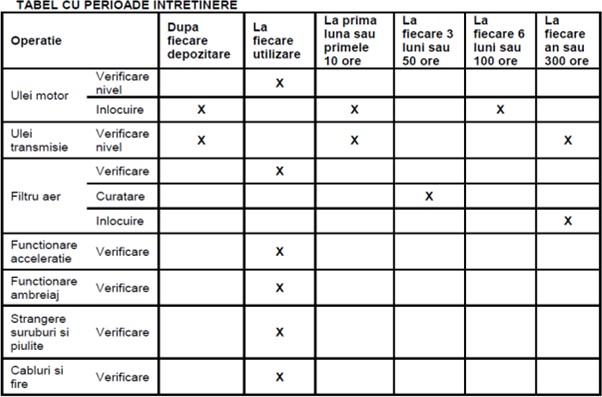 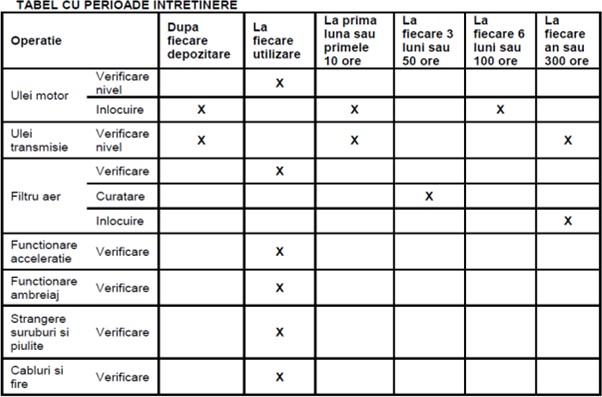 ПОЧИСТВАНЕПоддържайте чисти вентилационните отвори от корпуса, за да предотвратите прегряване на двигателя. • Почиствайте оборудването редовно, за предпочитане след всяка употреба с мека кърпа. За упоритите замърсявания използвайте мека кърпа напоена с разтвор от вода и сапун. • НЕ използвайте разтворители (като  например: нефтени и дериватните им продукти, алкохол), тъй като могат да повредят пластмасовите части. 12СМЯНА НА МАСЛОТО НА ДВИГАТЕЛЯ• Поставете тавичка под двигателя, в която да се стича използваното масло, отвийте капачката на резервоара, капачката на пробката за източване на масло и уплътняващата шайба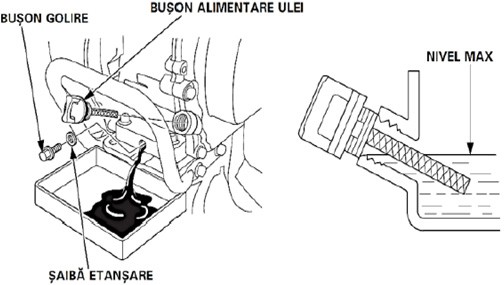 • Наклонете леко мотофрезата напред и изчакайте маслото да изтече напълно • Монтирайте отново капачката на пробката за източване на масло с нова уплътнителна шайба и затегнете добре• Заредете препоръчаното масло до ниво MAX. • Поставете на място капачката на резервоара и я затегнете добре. Предайте използваното масло на оторизирана единица за събирането му.ПОДДРЪЖКА НА ВЪЗДУШНИЯ ФИЛТЪР Извършвайте тази операция по-често, ако мотофреза се използва в запрашени зони. 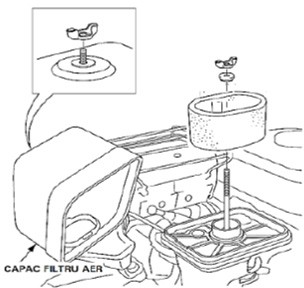 • Развийте гайката тип пеперуда и извадете капака на филтъра. • Извадете филтриращия елемент и го разгледайте.  Сменете го веднага, ако установите наличието на пукнатини или разкъсвания. •Почистване на филтриращ елемент от дунапрен: измийте с топла вода и измиващ препарат, изплакнете добре и оставете да изсъхне напълно. • Потопете двигателя в чисто масло и изцедете напълно излишното количество. При първото стартиране двигателят ще отделя много дим, ако не сте почистили излишното количество масло от дунапрена • Монтирайте в обратен ред елементите на въздушния филтър. РЕГУЛИРАНЕ НА ЗАПАЛИТЕЛНАТА СВЕЩ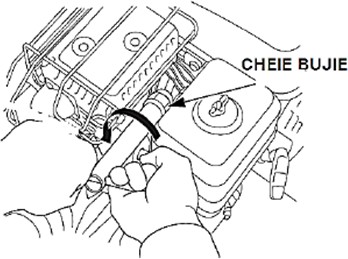 Проверявайте разстоянието между електродите на запалителната  свещ веднъж в годината или при появата на неизправности. • Развийте запалителната свещ със специален ключ. • Регулирайте разстоянието между електродите на 0.7-0.8 mm• За монтиране на запалителната свещ, завъртете я РЪЧНО докрай,  затегнете леко с ключ. РЕГУЛИРАНЕ НА ЖИЛОТО НА СЪЕДИНИТЕЛЯСлед като измине определено време, съединителят не работи на оптималните си параметри, в повечето случаи поради нормално износване на фрикционните дискове и вилката на съединителя.   Регулирането на жилото на съединителя е описано по-долу: Затегнете и разхлабете дръжката на съединителя 2-3 пъти, за да се уверите, че работи добре. В противен случай го регулирайте. Ако няколко регулирания не разрешат проблема, се потвърждава че става дума за прекомерно износване на фрикционните дискове и на вилката на съединителя.  Занесете продукта на оторизиран сервиз, за смяна с нова вилка и нови фрикционни дискове.  Демонтирането на съединителя от неупълномощено лице води до повреждането му и до анулиране на гаранцията. 13ОТСТРАНЯВАНЕ НА НЕИЗПРАВНОСТИТЕАко двигателят не стартира, проверете: 1. Дали има достатъчно гориво?Дали е отворено кранчето за гориво ?Дали бутона за стартиране на двигателя е на позиция ON / Вкл.? 4. Дали бензинът достига до карбуратора? ПРЕДУПРЕЖДЕНИЕ:    Ако е разлято гориво, уверете се че повърхността е суха преди да тествате запалителната свещ или да стартирате двигателя.    Горивните изпарения могат да се запалят веднага.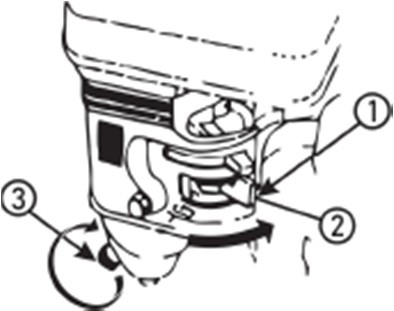 (1) кранче за гориво(2) бутон за отваряне(3) дренажен болтЗапалителната свещ образува ли искри ?За да проверите дали запалителната свещ образува искри:Извадете запалителната свещ и я свържете отново към щепсела.  Изтеглете ръкохватката на стартера докато докосвате металното тяло на двигателната запалителна свещ. Проверете с нова запалителна свещ, ако старата не образува искри. Ако не се образуват искри с новата запалителна свещ, запалителната система е повредена (проверете дали щепселът на запалителната свещ не е напукан). Занесете мотофрезата на специализиран сервиз. НЕ НАКЛАНЯЙТЕ ДВИГАТЕЛЯ на повече от 20° по време на работа.  Възможно е да изтече маслото от двигателя в главата на буталото, блокирайки работата на двигателя.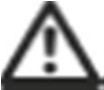 Ако след всички посочени по-горе проверки двигателят не стартира, го занесете до специализиран сервиз. Означава, че горивният филтър е запушен, карбураторът е повреден, или е налице повреда в горивната система, разпределението е нарушено и т.н. Повредените елементи трябва да се заменят или ремонтират. Ако двигателят работи, но няма мощност, проверете въздушния филтър и го почистете, ако се налага.   Уверете се, че използвате качествен бензин.  Проверете дали трансмисионните ремъци не приплъзват. Не са предмет на гаранцията: Елементите, които подлежат на обичайно износване при употреба (запалителни свещи, щепсели, горивни, маслени или въздушни филтри; предавателни или разпределителни ремъци; фрези; режещи дискове, гуми или елементи по ходовата част или други консумативи); Чупливите елементи, които лесно се повреждат поради погрешно използване/ поддръжка, които са претоварени или не съответстват на областта на приложение на продукта (пластмасови или ебонитни кутии; превключватели, контакти, прекъсвачи;  външни пластмасови или гумени маркучи; гумени амортисьори; стартери, стартерни въжета; чували за събиране; възвратни клапани с филтри от мрежа, щуцери, тапи,  бушони, клапани, гумени и механични уплътнения); както и всякакви други резерви части или модули, за които се докаже намесата на бенефициента.14Следните действия водят до загуба на гаранцията: Неспазване от страна на купувача на инструкциите за монтаж, пускане в експлоатация, употреба, поддръжка, работа, транспорт и съхранение, както и отнасящите се за сферата на употреба, съдържащи се в документацията, съпровождаща продукта при доставката му  (претоварване, ненавременно извършване на операциите по поддръжка,  в зависимост от характеристиките на средата и др.);Използването на резервни части, масла, консумативи, аксесоари, които са различни от използваните и препоръчаните от производителя. Внасяне на промени, които не са одобрени от производителя (промяна на настройките на производителя; промяна на производителността на продукта; модификация на захранващата или изпускателната система; промяна, изхвърляне или неутрализиране на защитните системи на оборудването и др.). Внесените модификации на продукта от лица, които не са упълномощени от производителя или дистрибутора. Всякакви повреди, причинени от неизбежни природни бедствия (пожар, свличания). ВАЖНО: ОТГОВОРНОСТТА ЗА ИЗВЪРШВАНЕ НА ОПЕРАЦИИТЕ ПО ПОДДРЪЖКА В СРОКОВЕТЕ, ПРЕДВИДЕНИ В НАРЪЧНИКА ЗА УПОТРЕБА Е САМО НА ПРИТЕЖАТЕЛЯ НА ОБОРУДВАНЕТО. 156. СЪХРАНЕНИЕ И ИЗХВЪРЛЯНЕ НА ПРОДУКТА . СъхранениеПредупреждение ! Никога не съхранявайте мотофрезата за повече от 30 дни, без да изпълните следните стъпки:   Съхранение на уреда.  Ако следва да съхраните уреда за повече от 30 дни, трябва да го подготвите за съхранение. В противен случай, останалото гориво в карбуратора се изпарява и се образуват отлагания. Това може да затрудни рестартирането и да причини скъпо струващи ремонтни работи. Внимателно махнете капака на резервоара, за да отстраните евентуалното налягане, образувало се в резервоара.  Източете резервоара внимателно. Стартирайте двигателя и го оставете да работи докато спре и се изразходи горивото от карбуратора. Оставете двигателя да се охлади (около 5 минути).Отстранете запалителната свещ. Сложете чаена лъжичка масло за 2-тактов двигател в горивната камера.  Дръпнете няколко пъти стартерното въже, така че вътрешните елементи да се смажат с масло.   Върнете на място запалителната свещ. Указание:  Съхранявайте мотофрезата на сухо и далече от възможни източници на запалване, като печки, бойлери, газови сушилни и др. Гаранция / Изхвърляне на продукта  При наличие на проблеми свързани с качеството в срок до 2 години от датата на закупуване на продукта, производителят ще предоставя безвъзмездни услуги по ремонт и замяна. Причинените щети от оператора в резултат на несъответстващата употреба или дължащите се на природни бедствия не се покриват от гаранцията и за тях ще се заплащат ремонтните разходи. Запазете гаранционния сертификат.  Не се позволява прехвърлянето му. Валиден е само, ако е издаден от оторизирани дистрибутори или търговци одобрени от производителя. Не изхвърляйте електрическите уреди заедно с битовите отпадъци !     В съответствие с Европейска Директива 2002/96/ЕО относно отпадъците от електрическо и електронно оборудване и прилагането и съгласно националното законодателство, електрически инструменти, които са достигнали края на експлоатационния си период трябва да се събират отделно и да се връщат в инсталации за рециклиране, отговарящи на нормите за опазване на околната среда. Потребителят е длъжен да подсигури изхвърлянето на уреда достигнало края на експлоатационния си период, в подходящи инсталации за събиране, познавайки санкциите предвидени от действащото законодателство относно отпадъците. Разделното събиране на всеки рециклируем материал, третирането и изхвърлянето му съвместими с околната среда, допринася за предотвратяване на възможно отрицателно въздействие върху околната среда и човешкото здраве и насърчава оползотворяване на материалите, от които е съставен продукта. За по-подробна информация относно наличните системи за събиране се обърнете към местната служба за изхвърляне на отпадъците или магазина, от който сте закупили продукта. Производителите и вносителите изпълняват отговорността си относно рециклиране, третиране и изхвърляне на продуктите, директно или чрез участие в колективна система за събиране и рециклиране. Опаковката на продукта е рециклируема на 100% .Използваното електрическо оборудване и аксесоарите му съдържат значително количество суровини и пластмаса, които могат да бъдат рециклирани. 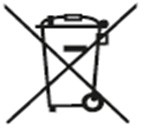 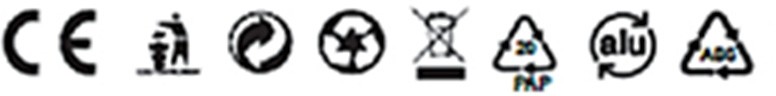 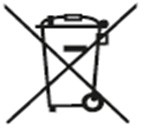 167. ПРОБЛЕМИ И ОТСТРАНЯВАНЕТО ИМ17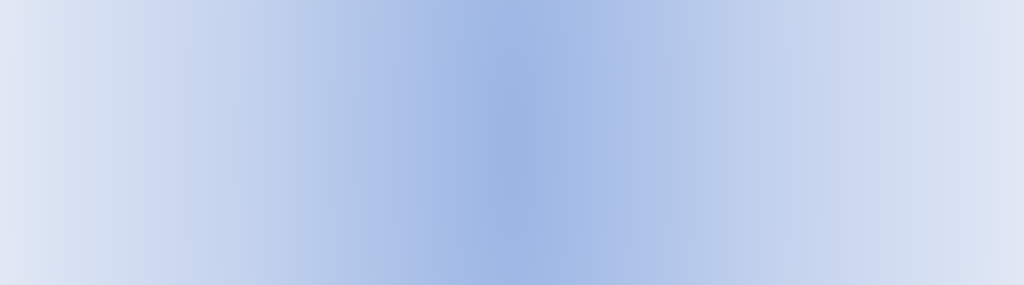 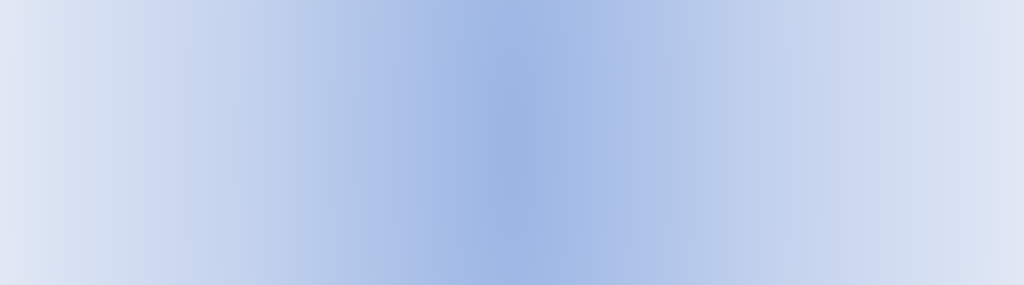 Наименование на производителя  	произведено в КНР за ГОЛДЪН ФИШ СРЛ, РумънияАдрес на производителя	Централен склад Стефънещи де Жос,Околовръстен път 5, “CTPark Bucharest North”, област Илфов, Румъния 3. Наименование на продукта     Мотофреза 7.5 КС,212 к.см. с регулируем плуг и метални колела 4. Идентификационен номер на продукта / Модел на производителя………………….……………DZ-M125.Относими стандарти за хармонизация или препратки към спецификациите, за които се заявява съответствието: Правителствена наредба № 20 от 18 август 2010 (актуализирана) относно определяне на мерки за единното прилагане на законодателството на Европейския Съюз, хармонизиращо условията за търговия с продуктите.  Директива 2014/30/ЕС на Европейския Парламент и на Съвета от 26 февруари 2014 относно хармонизиране законодателствата на държавите членки по отношение на електромагнитната съвместимост  EN 709:1997+A4:2009 Селскостопански и горски машини - Пешеходни трактори с навесни  мотофрези, мотокопачки, мотокопачки с колело (а) двигатели - Безопасност при експлоатацията им EN ISO 14982:2009 Селскостопански и горски машини - Електромагнитна съвместимост - Методи за изпитания и критерии за приемане (ISO 14982:1998) Директива отнасяща се за уреда 2006/42/ЕО на Европейския Парламент и на Съвета относно машините и специалните изисквания отнасящи се за защита на домашни животни и имущество животни и домашно имущество до степента, в която има вероятност да бъдат изложени на опасности, генерирани от машини. Директива 2017/656/ЕО за определяне на административните изисквания отнасящи се за ограничения на емисиите и типово одобрение на двигатели с вътрешно горене за извънпътна подвижна техникаСК ГОЛДЪН ФИШ СРЛ - Микул Фермиер - Централен склад : Стефънещи де Жос, Околовръстен път 5, “CTPark Bucharest , Стефънщи де Жос, област Илфов 077175, вписано в Търговски регистър Илфов под номер J23/2652/2016, ЕИК: RO 22908031, чрез законен представител Пъстрав Габриел Константин, в качеството му на Управител, заявяваме на своя отговорност, познавайки разпоредбите на чл. 292 от Наказателния кодекс относно даване на неверни декларации, че продуктът “Мотофреза 7.5 КС, 212 к.см, с регулируем плуг и метални колела“ предмет на настоящата декларация за съответствие не застрашава живота, здравето и безопасността при работа, няма отрицателно въздействие върху околната среда и отговаря на Директива 2014/30/UE, EN 709:1997+A4:2009 , EN ISO 14982:2009, 2006/42/CE, 017/656/CE(Подписана за и от името на:	С.К. ГОЛДЪН ФИШ СРЛ Адрес на съхранение на техническото досие: 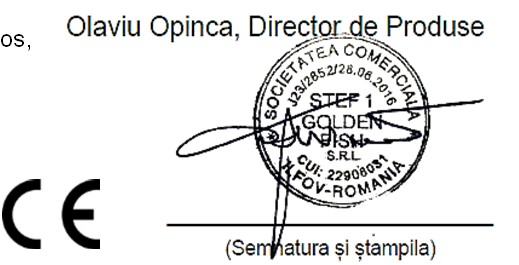 Микул Фермиер - Централен склад Стефанещии де Жос, Околовръстен път 5, „CTPark Bucharest North“, Стефънещи де Жос, Илфов 077175 , Румъния,email: service@ micul-fermier.ro, Тел: +40 751 098 855Фамилно и собствено име на упълномощеното лице: фев. 202218www.detoolz.ro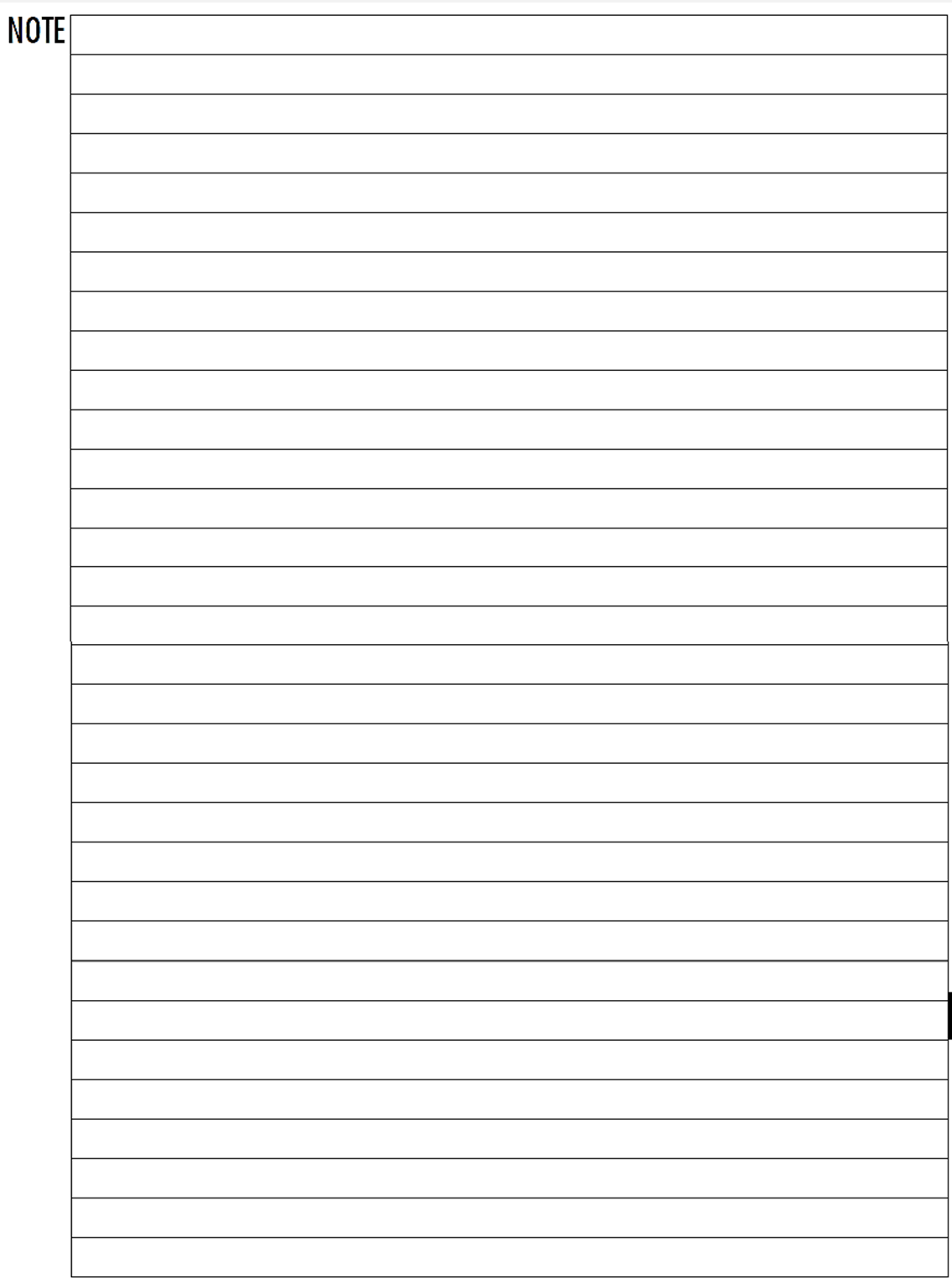 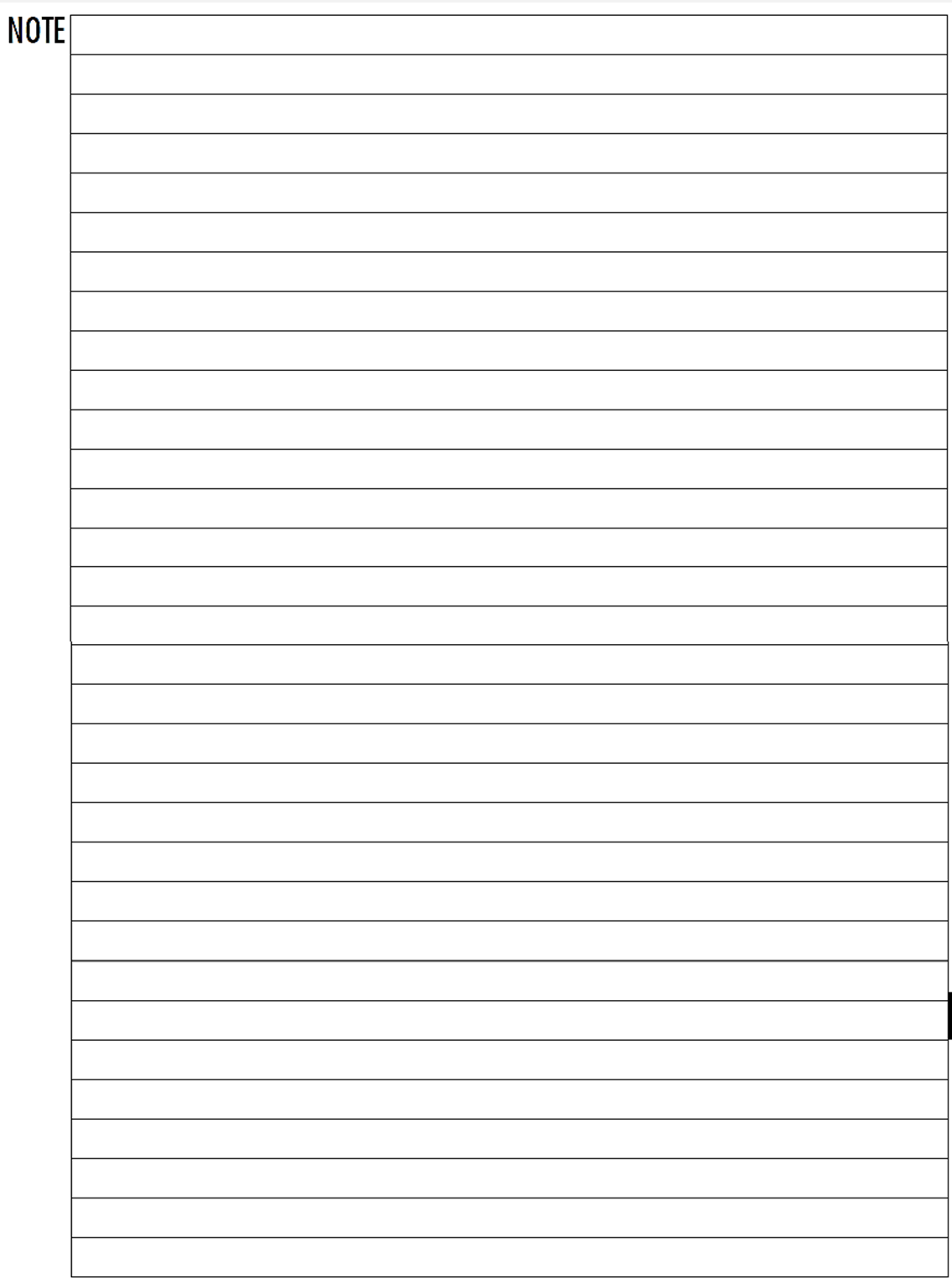 RO19www.detoolz.ro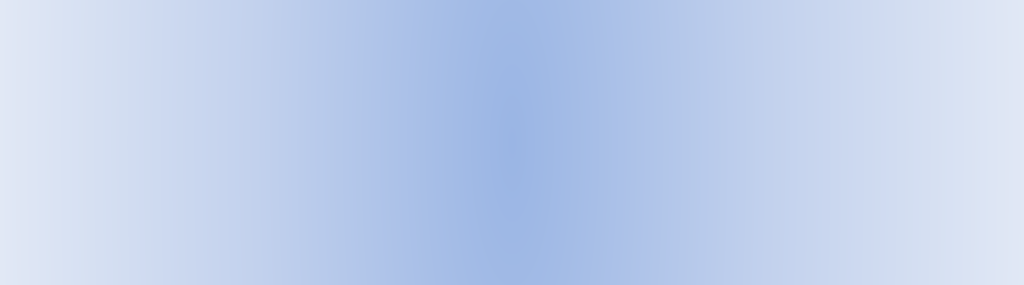 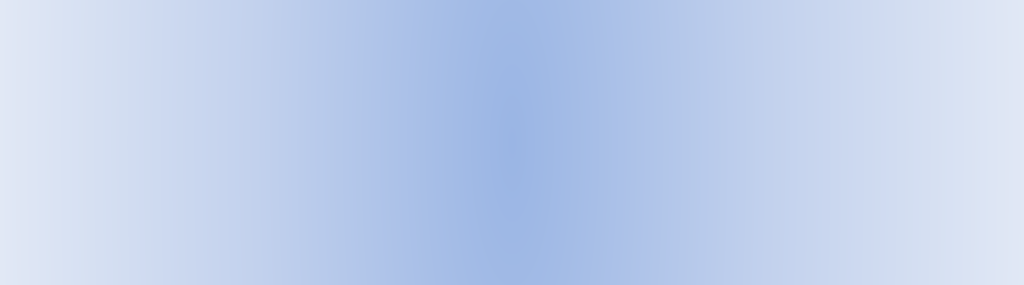 ГАРАНЦИЯ ЗА СЪОТВЕТСТВИЕ СЪС ЗАКОНА (449/2003 с измененията и допълненията) –  2 години ТЪРГОВСКА ГАРАНЦИЯ -1 годинаСредната продължителност на употреба на продукта е  3...5 години, ако се използва съгласно спецификации за домашна употреба и се избягва прекомерното му натоварване, специфично за употребата за промишлени цели.СК ГОЛДЪН ФИШ СРЛ предоставя на купувача търговска гаранция при условията на настоящия гаранционен сертификат.  Предоставената гаранция с този сертификат не ограничава и не отменя правата на потребителите.Продължителността на търговската гаранция предоставена с този сертификат е: •24 месеца - за купувачите физически лица; 12 месеца - за купувачите юридически лица.  Гаранционният период започва да тече от датата на покупката. УСЛОВИЯ ЗА ПРЕДОСТАВЯНЕ НА ГАРАНЦИЯТА: •Продуктът е използван съгласно разпоредбите от ръководството за употреба. •Продуктът е съпроводен от фактура или касова бележка и оригинала на Гаранционния сертификат, през периода на валидност (24/12 месеца), който е изцяло попълнен, подписан и подпечатан. •Гаранцията се предоставя само, ако продуктът е цял, не е демонтиран и е транспортиран в подходяща опаковка. • Гаранцията се предоставя само за фабрични дефекти, дефекти на материала и не покрива аксесоарите, консумативите и подлежащите на износване модули. ГАРАНЦИЯТА НЕ СЕ ПРЕДОСТАВЯ В СЛЕДНИТЕ СЛУЧАИ: •При повреждане на продукта поради частично или цялостно неспазване на инструкциите. •Модифициране на оригиналното състояние на продукта с оглед превишаване на производителността му. •От гаранцията се изключват дефекти, които са резултат от износване или прекомерно натоварване. •Незапечатани продукти, по които са извършени интервенции за ремонта им от неоторизирани лица. •Продуктите, използвани за други цели, различни от представените в това ръководство. ИНТЕРВЕНЦИИ ПРЕЗ ГАРАНЦИОНИЯ ПЕРИОД:Подпис на продавача ................................( подпис и печат )www.miculfermier.roГОЛДЪН ФИШ СРЛМикул Фермиер - Централен склад Стефънещи ди Жос, ОколовръстенБГ	     път 5, “CTPark Bucharest North”, Стефънещи де Жос Илфов, 077175 , Румънияemail: service@micul-fermier.ro contact@micul-fermier.roТел +40 751 098 855; +40 746 533 47420COD DOCUMENT OLA‐2022‐121.1. ОПИСАНИЕ НА РЪКОВОДСТВОТО...........................................41.2. ИЗПОЛЗВАНЕ И ЦЕЛ НА РЪКОВОДСТВОТО...........................................41.3. ИЗПОЛЗВАНИ СИМВОЛИ...........................................42. ИНСТРУКЦИИ ЗА БЕЗОПАСНОСТ ...........................................52.1. ОБЩИ ПРЕДПАЗНИ МЕРКИ ...........................................52.2. ЛИЧНА БЕЗОПАСНОСТ...........................................52.3. ДОПЪЛНИТЕЛНИ ПРЕДПАЗНИ МЕРКИ...........................................72.4. ИНСТРУКЦИИ ЗА ОКАЗВАНЕ НА ПЪРВА ПОМОЩ ...........................................73. ТЕХНИЧЕСКИ ДАННИ - ОПИСАНИЕ НА ПРОДУКТА...........................................83.1. ОПИСАНИЕ НА ПРОДУКТА DZ-M125 ...........................................83.3. ТЕХНИЧЕСКИ СПЕЦИФИКАЦИИ  DZ-M125...........................................94. ИНСТРУКЦИ ЗА ПУСКАНЕ В ЕКСПЛОАТАЦИЯ И РАБОТА...........................................104.1. СГЛОБЯВАНЕ НА МОТОФРЕЗАТА ...........................................104.2. ПУСКАНЕ В ЕКСПЛОАТАЦИЯ ...........................................104.3.ПОДДРЪЖКА...........................................124.4. ОТСТРАНЯВАНЕ НА НЕИЗПРАВНОСТИТЕ ...........................................145. СЪХРАНЕНИЕ И ИЗХВЪРЛЯНЕ...........................................166.1.СЪХРАНЕНИЕ...........................................166.2. ГАРАНЦИЯ/ ИЗХВЪРЛЯНЕ НА ПРОДУКТА ...........................................166. ПРОБЛЕМИ И ОТСТРАНЯВАНЕТО ИМ...........................................177. ДЕКЛАРАЦИЯ ЗА СЪОТВЕТСТВИЕ...........................................188. ГАРАНЦИОНЕН СЕРТИФИКАТ...........................................20БГ2ПовредаВъзможна причинаОтстраняване на проблемитеДвигателят не се стартираПревключвателят за двигателя е на позиция OFF / ИЗКЛ.Преместете превключвателя за двигателя на позиция ON / ВКЛ. Двигателят не се стартираНяма гориво в резервоара.Добавете гориво, почистете горивопровода. Двигателят не се стартираГоривопроводът е запушен.Винаги използвайте свежо марково гориво, нормален безоловен бензин. Двигателят не се стартира В резервоара има неподходящо, старо и замърсено гориво. Почистете резервоара, горивопровода и карбуратора от гориво. Двигателят не се стартираЗамърсен въздушен филтърПочистете въздушния филтър Двигателят не се стартираЛулата на запалителната свещ е откачена от свещта; захранващият кабел не е закрепен добре в лулата. Въведете лулата в свещта; проверете връзката между захранващия кабел и лулата. Двигателят не се стартираЗапалителната свещ е изгоряла или е повредена; неправилно разстояние между електродите Почистете или сменете запалителната свещ; регулирайте разстоянието между електродите Двигателят не се стартираДвигателят се задавя след няколко опита за стартиране .Развийте и изсушете запалителната свещ, или дръпнете няколко пъти стартерното въже със свързана свещ; регулатор на подаването на гориво в положение STOPДвигателят не се стартираНиско нива на маслото в картера Долейте масло в картера. Трудно стартиране или слаба мощност на двигателяРезервоарът за гориво е мръсен Почистете резервоара за гориво.Трудно стартиране или слаба мощност на двигателяЗамърсен въздушен филтърПочистете въздушния филтърТрудно стартиране или слаба мощност на двигателяИзгоряла запалителна свещПочистете свещтаТрудно стартиране или слаба мощност на двигателяВода в резервоара за гориво и карбуратора; запушен карбуратор.Източете горивото от резервоара, почистете горивопровода и карбуратора.Двигателят загряваНеправилно разстояние междуелектродите на запалителната свещОпределяне на правилното разстояние между електродитеДвигателят загряваЗамърсен въздушен филтърПочистете въздушния филтърДвигателят загряваЗамърсена охлаждаща системаПочистете охлаждащата системаДвигателят загряваПрекомерно ниско ниво на маслото в двигателяДолейте двигателно маслоНяма сцепление при натискане лоста на съединителя   Жилото на съединителя е монтирано неправилно.  Регулирайте на жилото на съединителя Значителни вибрации по време на работаМонтажът на двигателя е разхлабенНезабавно затегнете монтажните болтове на двигателя№Дата на приемане№ фактураОписание на ремонтаПодписУдължаване на гаранцията1234